№ 103                                                             от «25» декабря 2023 годаОб установлении особого противопожарного режимана территории Верх-Ушнурского сельского поселенияСоветского муниципального районаВ соответствии с постановлением Правительства Республики Марий Эл от 18 декабря 2023 года № 626 «Об установлении особого противопожарного режима на территории Республики Марий Эл», со статьей 30 Федерального закона от 21 декабря 1994 г. № 69-ФЗ  «О пожарной безопасности», постановлением Правительства Российской Федерации от 30 декабря 2003 г. № 794 «О единой государственной системе предупреждения и ликвидации чрезвычайных ситуаций», постановлением Правительства Российской Федерации от 25 апреля 2012 г. № 390 «О противопожарном режиме» в целях предупреждения пожаров и гибели на них людей, повышения бдительности населения, в период подготовки и  проведения Новогодних и Рождественских праздничных мероприятий Верх-Ушнурская сельская администрация Советского муниципального района Республики Марий Эл  п о с т а н о в л я е т:         1. Установить с 25 декабря 2023 года по 10 января 2024 года  на территории Верх-Ушнурского сельского поселения Советского муниципального района Республики Марий Эл особый противопожарный режим.	2. На период действия особого противопожарного режима установить запрет на:проведение культурно-массовых мероприятий на объектах, имеющих нарушения требований пожарной безопасности, создающие угрозу безопасности жизни и здоровью людей.применение на объектах отдыха, общественного питания, в культурно-развлекательных учреждениях, местах с массовым пребыванием людей фейерверков и других видов огневых эффектов; 	торговлю пиротехническими изделиями на расстоянии менее 100 метров от границ территорий образовательных организаций.На период особого противопожарного режима:обеспечить своевременное создание  в целях пожаротушения условий для забора воды из источников наружного противопожарного водоснабжения, расположенных в сельских населенных пунктах и на прилегающих к ним территориях, в соответствии со статьёй 19 Федерального закона от 21 декабря 1994 г. № 69-ФЗ «О пожарной безопасности»;организовать патрулирование населенных пунктов поселений, силами населения и членов добровольных пожарных формирований;организовать круглосуточное дежурство граждан и членов добровольной пожарной охраны на территориях населенных пунктов городского и сельских поселений;совместно с отделом надзорной деятельности Советского и Новоторъяльского  районов ГУ МЧС РФ по РМЭ, межмуниципальным отделом МВД РМЭ «Советский» принять меры по обеспечению безопасности в местах реализации пиротехнических изделий;запретить  применение пиротехнических изделий в помещениях, находящихся в зданиях подведомственных учреждений и на территориях, прилегающих к ним;провести  разъяснительную работу среди населения, юридических лиц, в том числе осуществляющих розничную торговлю пиротехническими изделиями, в части соблюдения требований пожарной	безопасности	при распространении и использовании пиротехнических изделий с разъяснением правил пользования пиротехническими изделиями;организовать расчистку улично-дорожной сети в населенных пунктах, подъездных путей к источникам противопожарного водоснабжения от снежных заносов и поддержании дорог в проезжем состоянии;использовать в качестве украшения уличных елок сертифицированные электрические гирлянды; во взаимодействии с должностными лицами органов, осуществляющих государственный пожарный надзор, пожарной охраны, со средствами массовой информации организовать усиление противопожарной пропаганды и информирование населения о мерах пожарной безопасности; обеспечить соблюдение требований пожарной безопасности в период подготовки и проведения праздничных мероприятий; силами работников жилищно-коммунальных организаций, представителей органов местного самоуправления, сотрудников полиции и Государственной противопожарной службы организовать работу по предупреждению пожаров в бесхозных строениях и других местах возможного размещения лиц без определенного места жительства; принять дополнительные меры пожарной безопасности, установленные законодательством Российской Федерации.Рекомендовать руководителям учреждений образования, культуры, оздоровительных учреждений, объектов с массовым пребыванием людей обеспечить соблюдение требований пожарной безопасности при проведении праздничных мероприятий на объектах подведомственных учреждений при этом:особое внимание уделить оборудованию объектов системами автоматической противопожарной защиты, обеспеченности первичными средствами пожаротушения, содержанию путей эвакуации;до начала проведения праздничных мероприятий провести противопожарные инструктажи, в т.ч. по вопросам готовности работников объектов к действиям в случае возникновения пожара;организовать проведение тренировок по отработке планов эвакуации, с обязательным отражением проведенных мероприятий в журнале инструктажей по пожарной безопасности;обеспечить недопущение применения пиротехнических изделий работниками подведомственных организаций; своим решением запретить:проведение праздничных мероприятий на объектах, имеющих нарушения требований пожарной безопасности;применение (использование) пиротехнических изделий в помещениях (для учреждений с дневным и круглосуточным пребыванием детей - на всей территории учреждения).Данное постановление обнародовать и разместить в информационно-телекоммуникационной сети «Интернет» на официальном интернет-портале Республики Марий Эл (адрес доступа: mari-el.gov.ru).Настоящее постановление вступает в силу с 25 декабря 2023 года.7. Контроль за исполнением настоящего постановления оставляю за собой. Глава  Верх-Ушнурской сельской администрации                                             В.Г. Ельмекеев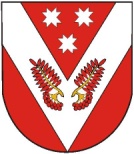 РОССИЙ ФЕДЕРАЦИЙМАРИЙ ЭЛ РЕСПУБЛИКЫСЕСОВЕТСКИЙ МУНИЦИПАЛ РАЙОНЫН УШНУР ЯЛ КУНДЕМАДМИНИСТРАЦИЙЖЕРОССИЙ ФЕДЕРАЦИЙМАРИЙ ЭЛ РЕСПУБЛИКЫСЕСОВЕТСКИЙ МУНИЦИПАЛ РАЙОНЫН УШНУР ЯЛ КУНДЕМАДМИНИСТРАЦИЙЖЕРОССИЙСКАЯ ФЕДЕРАЦИЯРЕСПУБЛИКА МАРИЙ ЭЛСОВЕТСКИЙ МУНИЦИПАЛЬНЫЙ РАЙОН ВЕРХ-УШНУРСКАЯСЕЛЬСКАЯ АДМИНИСТРАЦИЯРОССИЙСКАЯ ФЕДЕРАЦИЯРЕСПУБЛИКА МАРИЙ ЭЛСОВЕТСКИЙ МУНИЦИПАЛЬНЫЙ РАЙОН ВЕРХ-УШНУРСКАЯСЕЛЬСКАЯ АДМИНИСТРАЦИЯПУНЧАЛПУНЧАЛПОСТАНОВЛЕНИЕПОСТАНОВЛЕНИЕ